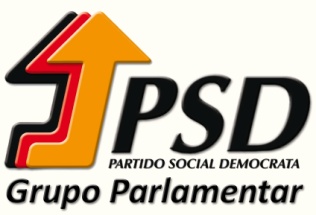 Voto de Pesar n.º 317/XIIIPelo falecimento de Gilberto FerrazNa passada sexta-feira morreu em Londres, com 83 anos, o jornalista e escritor Gilberto Ferraz, uma importante figura da comunidade portuguesa residente da capital britânica.Natural de Tonda, em Tondela, onde nasceu em 9 de fevereiro de 1934, Gilberto Ferraz veio a mudar-se para Londres, em 1965, após receber um convite para trabalhar na secção portuguesa da BBC, onde se manteve por mais de três décadas.Nesta estação de rádio foi fundador e o responsável pelo Departamento de Estudos de Audiência de Língua Portuguesa, que incluía a secção brasileira e que tinha por missão avaliar as reações dos ouvintes do Serviço Mundial da BBC.Gilberto Ferraz teve ao longo destes anos um papel determinante na divulgação da informação para a comunidade portuguesa e na promoção dos direitos dos portugueses que viviam no Reino Unido.Durante quatro anos foi presidente do sindicato 'Association of Broadcasting Staff', tornando-se mesmo no primeiro não britânico a ocupar esse lugar de destaque.No final dos anos 70 tornou-se correspondente de alguns órgãos de comunicação portugueses, nomeadamente o Jornal de Notícias e, mais tarde, também da rádio TSF e, esporadicamente, da RTP.Gilberto Ferraz teve uma vida cívica e política ativa, envolvendo-se na defesa das causas que entendia serem do interesse de Portugal e dos portugueses dinamizando, por exemplo, uma petição contra o fim do voto por correspondência dos residentes no estrangeiro que reuniu 5.533 assinaturas e que acabou por ser debatida na Assembleia da República, contribuindo para que a proposta de lei fosse abandonada.O seu importante e dedicado trabalho como correspondente no Reino Unido mereceu ser agraciado com a Comenda da Ordem de Mérito da República Portuguesa, como reconhecimento dos "altos serviços prestados ao jornalismo".Assim, a Assembleia da República, reunida em sessão plenária expressa o seu pesar pelo falecimento de Gilberto Ferraz e endereça à sua família, aos seus amigos e à comunidade portuguesa residente em Londres, os seus mais sentidos sentimentos.Palácio de São Bento, 23 de maio de 2017Os Deputados